Pour tous renseignements  et informationsAppeler le Père EUSTACHE ADINSI au :TEL : 06.17.85.09.44Ou lui écrire à l’adresse suivante :Paroisse Notre Dame de Vie, 10 place François Mitterrand14270 MEZIDON CANONPERMANENCES SECRETARIAT :MERCREDI et VENDREDI : 10h00/ 12h00 et 16h00/18h00            MARDI, JEUDI, SAMEDI  de 10h00 à 12h00Accueil Salle Ste Agnès Contacts :(1er étage), 10 rue Emile Zola - MEZIDON CANON : 02.31.20.05.59Mail : paroissenotredamedevie@orange.frLe Père Eustache ADINSI, reçoitle mardi et le vendredi de 10h30 à 12h00 ou sur rendez-vousLe Diacre : Michel LORAND - 02.31.23.64.70, reçoit sur rendez-vous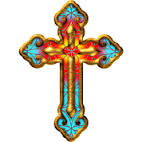 PAROISSE NOTRE DAME DE VIE                                                               Semaine du 12 au 20 JANVIER  2019	                               « Baptisé, réveille ton baptême ! »Samedi 12 Janvier : Bienheureux Pierre-François JAMET, PrêtreA partir de 10h30 Eglise Notre Dame Mézidon, vous êtes invités à venir vivre un temps de Fraternité suivi d’un  repas  tiré du sac à la salle Ste Agnès18h00 : Eglise du Breuil, Messe pour Aline FOYER et le repos des âmes Mme Odette LABBE, M. René GIARD, Mme Christiane HAYDimanche 13 Janvier : Baptême du Seigneur11h00 : Eglise Notre Dame  Mézidon,  Messe  pour  Aline  FOYER et le repos des âmes de Mme Antoinette AUMONT, M. David TIREL, Mme Christiane HAYMardi 15 Janvier: St Rémi, Evêque de Reims20h00 : Réunion des équipes liturgiques, salle Ste Agnès MézidonMercredi 16 Janvier, Jeudi 17 Janvier,  Vendredi 18 Janvier Pas de Messe Samedi 19 Janvier : de la férie- Attention : changement de lieu et d’horaire17h45 : Eglise Notre Dame Mézidon, Messe de la Sainte Barbe, pour tous les pompiers et leurs familles Dimanche 20 Janvier : 2ème Dimanche du temps ordinaire11h00 : Eglise Notre Dame Mézidon, Messe, pour Aline FOYER et le repos des âmes de M. René GIARD, Mme Colette PAROUXInformations Paroissiales :       Prenez note :                              SAMEDI 12 JANVIER                   A partir de 10h30Eglise Notre Dame – MézidonVous êtes invités à venir vivre un temps de Fraternitéavec repas tiré du sac à la salle Ste AgnèsMardi 15 janvier à 20h00Réunion des équipes liturgiquesSalle Ste Agnès MézidonJOURNEES MONDIALES DES LEPREUX« Ordre de Malte –  France »Les 26 et 27 JANVIER                       REUNION  de PREPARATION                              AU BAPTEME              MARDI 5 FEVRIER à 20h00               Salle Ste Agnès Mézidon      Attention :  Prenez noteChangement de lieu et d’horaire      SAMEDI 19 JANVIER   Messe de la Sainte Barbe  à 17h45 Eglise Notre Dame MézidonInformations Diocésaines :Exposition « Crêches du Monde »Du 1er décembre 2018 au 3 Février 2019Centre St Jean Paul II (face à la basilique) Journée diocésaine à PontmainDimanche 20 Janvier 2019(quelques places encore disponibles)Renseignements et inscriptions : 02.31.29.35.08